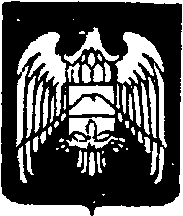 МУНИЦИПАЛЬНОЕ КАЗЕННОЕ УЧРЕЖДЕНИЕ «МЕСТНАЯ АДМИНИСТРАЦИЯ ГОРОДСКОГО ПОСЕЛЕНИЯ НАРТКАЛА УРВАНСКОГО МУНИЦИПАЛЬНОГО РАЙОНАКАБАРДИНО-БАЛКАРСКОЙ РЕСПУБЛИКИ»КЪЭБЭРДЕЙ-БАЛЪКЪЭР РЕСКПУБЛИКЭМ И АРУАН  МУНИЦИПАЛЬНЭ  КУЕЙМ ЩЫЩ  НАРТКЪАЛЭ  КЪАЛЭ   ЖЫЛАГЪУЭМ И  ЩIЫПIЭ АДМИНИСТРАЦЭКЪАБАРТЫ-МАЛКЪАР РЕСПУБЛИКАНЫ УРВАН МУНИЦИПАЛЬНЫЙ РАЙОНУНУ НАРТКЪАЛА ШАХАР ПОСЕЛЕНИЯСЫНЫ ЖЕР - ЖЕРЛИ АДМИНИСТРАЦИЯСЫРАСПОРЯЖЕНИЕ    № 35УНАФЭ                      № 35БУЙРУКЪ                 № 3505.06.2023 г.                                                                                           г.п. Нарткала О создании рабочей группы по выявлению аварийных деревьев и деревьев, попадающих под спил в парке «Нарт» на территории городского поселения Нарткала    В соответствии с Федеральным законом от 6 октября 2003 года № 131-ФЗ "Об общих принципах организации местного самоуправления в Российской Федерации", в связи с обращением ООО «Строй Ресурс» от 01.06.2023 №27, в целях выполнения работ по благоустройству центрального парка «Нарт» в г. Нарткала по ул. Кабардинская для реализации проектов создания комфортной городской среды в малых городах и исторических поселениях в рамках проведения Всероссийского конкурса лучших проектов создания комфортной городской среды:1. Создать рабочую группу по выявлению аварийных деревьев и деревьев, попадающих под спил, в связи с размещением тротуаров проездов и других мероприятий по реконструкции парка «Нарт», на территории городского поселения Нарткала в составе:2. Рабочей группе, с приглашением кадастрового инженера, осуществить выезд в парк «Нарт», установить координаты деревьев, попадающих под спил в соответствии проектно-сметной документацией.3. Рабочей группе по окончании работ составить акт обследования зеленых насаждений подлежащих спилу.4: Контроль исполнения настоящего распоряжения возложить на первого заместителя Главы местной администрации г.п. Нарткала Урванского муниципального района Шогенова Х.С.5. Опубликовать настоящее распоряжение на официальном сайте Местной администрации городского поселения Нарткала Урванского муниципального района КБР https://adm-nartkala.ru/, в разделе «официальные документы» в сети «Интернет».Глава местной администрации г.п.Нарткала Урванского муниципального района КБР                                               А.Х. БетугановШогенов Хасан Сафарбиевич -председатель рабочей группыПервый заместитель главы Местной администрации городского поселения НарткалаКагазежев Олег Хазритович - член рабочей группыНачальник отдела градостроительства и земельных отношений Местной администрации городского поселения НарткалаБалахов Хасанби Тилович -член комиссииПредседатель Совета местного самоуправления городского поселения НарткалаТохов Беслан Султанович - член рабочей группыДепутат Совета местного самоуправления городского поселения НарткалаМеджидов Сабир Рашидович -     член рабочей группы Депутат Совета местного самоуправления городского поселения НарткалаАбазов Астемир Валерьевич - секретарь рабочей группыГлавный специалист по имущественным, земельным отношениям и предпринимательской деятельности Местной администрации городского поселения Нарткала